Родителям о зимних каникулах детейТехника безопасности во время зимних каникулУважаемые родители!Зимние каникулы – чудесное время! Так много интересных и захватывающих дел, которыми можно заняться! Тут и катание на санках, лыжах, коньках, и простые игры в снежки и многое, многое другое.Однако,  нельзя забывать о правилах безопасности. Если следовать им, вы убережете себя и своих близких от несчастья.Простые и понятные правила помогут вам сохранить жизнь и здоровье и получить от зимы только лишь положительные эмоции. 1. Правила безопасности при нахождении на льду водоемов.Запомните – не зная определенных правил, выходить на лёд НЕЛЬЗЯ!!!Итак, давайте перечислим правила поведения на льду:Ни в коем случае не выходите на тонкий, неокрепший лед водоема, если он рыхлый, а кое-где проступает вода.Безопасный лед - прозрачный, толщиной не менее 10-12 см.Молочно-белого цвета лед вдвое слабее прозрачного.Самый опасный - ноздреватый лед, образовавшийся из смерзшегося снега. Не выходите на лед, если Вы один и в пределах видимости нет никого, кто смог бы прийти Вам на помощь.Если Вы случайно попали на тонкую ледяную поверхность водоема, и лед начинает трескаться, главное, сохраняйте спокойствие. Не поддаваясь панике, по возможности, вернитесь в более безопасное место следующими способами: осторожно и быстро лягте на лед и отползите на безопасное место или медленно отходите назад осторожными скользящими шагами, не отрывая ног ото льда.Ни в коем случае не прыгайте по льду, также не стоит бегать по нему.2. Техника безопасности при обращении с пиротехникой.Пиротехнические изделия представляют собой источник повышенной опасности и заслуживают особого внимания. Поэтому, приобретая в предновогодний период пиротехнические изделия, следует запомнить и соблюдать правила, которые помогут избежать трагических последствий. Если поблизости нет подходящего места для фейерверка, стоит ограничиться ассортиментом наземного действия: петардами, хлопушками, огненными волчками и колесами, но, ни в коем случае не запускать изделия, летящие вверх. Использовать их рядом с жилыми  домами и другими постройками категорически запрещается: они могут попасть в окно или форточку, залететь на чердак, крышу, балкон и стать причиной пожара.Использовать приобретенную пиротехнику можно только после ознакомления с инструкцией по ее применению и мерам безопасности. Детям категорически запрещается самостоятельно, без присутствия взрослых использовать пиротехнические изделия!3. Зима - это не только мороз и солнце, но и скользкая, опасная дорога!1. Удвоенное внимание и повышенная осторожность!..2. Яркая одежда ребёнка (СВЕТООТРАЖАТЕЛИ). 3. Яркое солнце, как ни странно, тоже помеха. Яркое солнце и белый снег создают эффект бликов, человек как бы «ослепляется». Поэтому нужно быть крайне внимательным. 4. В снежный накат или гололед повышается вероятность «юза», заноса автомобиля, и, самое главное — непредсказуемо удлиняется тормозной путь. Поэтому обычное (летнее) безопасное для перехода расстояние до машины нужно увеличить в несколько раз.
5. В оттепель на улице появляются коварные лужи, под которыми скрывается лед. Дорога становится очень скользкой! Поэтому при переходе через проезжую часть лучше подождать, пока не будет проезжающих машин. Ни в коем случае не бежать через проезжую часть, даже на переходе! Переходить только шагом и быть внимательным.
6. Количество мест закрытого обзора зимой становится больше. Мешают увидеть приближающийся транспорт:
— сугробы на обочине;
— сужение дороги из-за неубранного снега:
— стоящая заснеженная машина.
Значит, нужно быть крайне внимательным, вначале обязательно остановиться и, только убедившись в том, что поблизости нет транспорта, переходить проезжую часть. 4.Техника пожарной безопасностиУважаемые родители! Закрепляйте с детьми правила пожарной безопасности:∙ Не играть со спичками!∙ Не включать электроприборы, если взрослых нет дома!∙ Не открывать дверцу печки!∙ Нельзя бросать в огонь пустые баночки и флаконы от бытовых химических веществ, особенно аэрозоли!∙ Не играть с бензином и другими горючими веществами!∙ Никогда не прятаться при пожаре!∙ Если в комнате огонь, нужно выбираться из нее на четвереньках и звать взрослых!∙ При пожаре звонить 01,  010, 112 (назвать свой адрес, телефон, фамилию и что горит)!∙ Не играть с огнем!5.Памятка по предупреждению инфицирования COVID-191. Избегайте близких контактов и пребывания в одном помещении с людьми, имеющими видимые признаки ОРВИ (кашель, чихание, выделения из носа).2. Закрывайте рот и нос при чихании и кашле.3. Тщательно мойте руки с мылом и водой после возвращения с улицы, из туалета, контактов с посторонними людьми, перед едой.4. Постарайтесь не дотрагиваться до лица грязными руками. Если необходимо дотронуться до лица предварительно воспользуйтесь дезинфицирующим средством либо помойте руки с мылом.5. Дезинфицируйте гаджеты, оргтехнику и поверхности, к которым прикасаетесь.6. Не пожимайте руки и не обнимайтесь в качестве приветствия и прощания.7. Старайтесь соблюдать дистанцию и держитесь от людей на расстоянии как минимум 1.5 метра, особенно если у них кашель, насморк или другие признаки заболевания8. Не посещайте общественных мест: торговых центров, спортивных и зрелищных мероприятий.9. Используйте одноразовую медицинскую маску (респиратор) в общественных местах, меняя ее каждые 2−3 часа.БОЛЕЙТЕ ДОМАпри первых, даже слабых, признаках болезни (кашель, насморк, температура) оставляйте ребенка дома. Так выше шанс перенести болезнь в легкой форме и не допустить распространения вируса.6. Просим принять исчерпывающие меры по недопущению употребления вашими детьми психоактивных веществ (алкоголь, газ, наркотики, сигареты).7. Контроль использования сети интернет. Вы должны знать,  какие сайты посещает ваш ребенок, что скачивает, во что играет и с кем общается;8. Следите за эмоциональным состоянием детей. Обеспечьте вовлечение детей в соответствующие возрасту домашние мероприятия. В новогодние праздники дети должны быть под присмотром родителей, законных представителей.      9. Напомните ребенку о правилах обращения с электроприборами. Нельзя:1. Включать в одну розетку большое количество потребителей тока.2. Использовать неисправную аппаратуру и приборы.3. Пользоваться повреждёнными розетками. Пользоватьсяэлектрическими утюгами, плитками, чайниками без подставок из несгораемых материалов.4. Пользоваться электрошнурами и проводами с нарушенной изоляцией.5. Ковырять в розетке пальцем, другими предметами.6. Самим чинить и разбирать электроприборы.10. Не забывайте о том, что в 22.00 Ваш ребенок должен находиться ДОМА!!!!Уважаемые родители! Помните о том, что формирование сознательного поведения – процесс длительный. Многое зависит от Вас. Обучение, старание поможет им избежать многих опасных детских неприятностей.Ответственность за жизнь и здоровье детей в период выходных, праздничных и каникулярных дней лежит полностью на родителях. Берегите своих детей! Помните: жизнь и здоровье Ваших детей – в Ваших руках.https://vk.com/wall-209039582_268Памятка родителям по профилактике суицидаСуицид- намеренное, умышленное лишение себя жизни, может иметь место, если проблема остается актуальной и нерешенной в течение нескольких месяцев и при этом ребенок ни с кем из своего окружения не делится личными переживаниями.Будьте бдительны! Суждение, что люди решившиеся на суицид, никому не говорят о своих намерениях, неверно.Большинство людей в той или иной форме предупреждают окружающих. А дети вообще не умеют скрывать своих планов. Разговоры вроде «никто и не мог предположить» означают лишь то, что окружающие не приняли или не поняли посылаемых сигналов.Ребенок может прямо говорить о суициде, может рассуждать о бессмысленности жизни, что без него в этом мире будет лучше. Должны насторожить фразы типа «все надоело», «ненавижу всех и себя», «пора положить всему конец», «когда все это кончится», «так жить невозможно», вопросы «а что бы ты делал, если бы меня не стало?», рассуждения о похоронах. Тревожным сигналом является попытка раздать все долги, помириться с врагами, раздарить свои вещи, особенно с упоминанием о том, что они ему не понадобятся.Кроме перечисленных, выделяются еще несколько признаков готовности ребенка к суициду, и при появлении 1-2 из которых следует обратить особое внимание:утрата интереса к любимым занятиям, снижение активности, апатия, безволие;пренебрежение собственным видом, неряшливость;появление тяги к уединению, отдаление от близких людей;резкие перепады настроения, неадекватная реакция на слова, беспричинные слезы, медленная и маловыразительная речь;внезапное снижение успеваемости и рассеянность;плохое поведение в школе, прогулы, нарушения дисциплины;склонность к риску и неоправданным и опрометчивым поступкам;проблемы со здоровьем: потеря аппетита, плохое самочувствие, бессонница, кошмары во сне;безразличное расставание с вещами или деньгами, раздаривание их;стремление привести дела в порядок, подвести итоги, просить прощение за все, что было;самообвинения или наоборот - признание в зависимости от других;шутки и иронические высказывания либо философские размышления на тему смерти.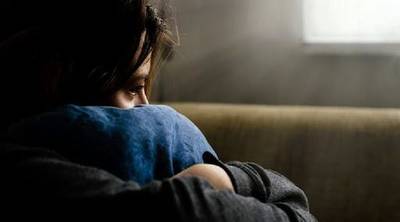 Что делать? Как помочь?Если вы заметили у ребенка суицидальные наклонности, постарайтесь поговорить с ним по душам. Только не задавайте вопроса о суициде внезапно, если человек сам не затрагивает эту тему. Попытайтесь выяснить, что его волнует, не чувствует ли он себя одиноким, несчастным, загнанным в ловушку, никому не нужным или должником, кто его друзья и чем он увлечен. Можно попытаться найти выход из сложившейся ситуации, но чаще всего ребенку достаточно просто выговориться, снять накопившееся напряжение, и его готовность к суициду снижается. Всегда следует уяснить «Какая причина» и «Какова цель» совершаемого ребенком действия. Не бойтесь обращаться к специалистам-психологам.Обращение к психологу не означает постановки на учет и клейма психической неполноценности.Большинство людей покушающихся на свою жизнь - психически здоровые люди, личности, творчески одаренные, просто оказавшиеся в сложной ситуации. Спасти ребенка от одиночества можно только любовью!Если замечена склонность несовершеннолетнего к суициду, следующие советы помогут изменить ситуацию.1. Внимательно выслушайте подростка. В состоянии душевного кризиса любому из нас, прежде всего, необходим кто-нибудь, кто готов нас выслушать. Приложите все усилия, чтобы понять проблему, скрытую за словами.2. Оцените серьезность намерений и чувств ребенка. Если он или она уже имеют конкретный план суицида, ситуация более острая, чем если эти планы расплывчаты и неопределенны.3. Оцените глубину эмоционального кризиса. Подросток может испытывать серьезные трудности, но при этом не помышлять о самоубийстве. Часто человек, недавно находившийся в состоянии депрессии, вдруг начинает бурную, неустанную деятельность. Такое поведение также может служить основанием для тревоги.4. Внимательно отнеситесь ко всем, даже самым незначительным обидам и жалобам. Не пренебрегайте ничем из сказанного. Он или она могут и не давать воли чувствам, скрывая свои проблемы, но в то же время находиться в состоянии глубокой депрессии.5. Постарайтесь аккуратно спросить, не думают ли он или она о самоубийстве. Опыт показывает, что такой вопрос редко приносит вред. Часто подросток бывает рад возможности открыто высказать свои проблемы.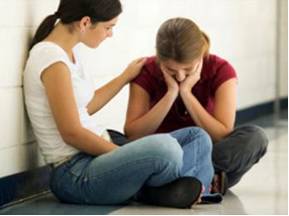 Важно соблюдать следующие правила:-будьте уверены, что вы в состоянии помочь;- будьте терпеливы;- не старайтесь шокировать или угрожать человеку, говоря «пойди и сделай это»;- не анализируйте его поведенческие мотивы, говоря: «Ты так чувствуешь себя, потому, что...»;- не спорьте и не старайтесь образумить подростка, говоря:«Ты не можешь убить себя, потому что...;- делайте все от вас зависящее.И, конечно же, обращайтесь к специалистам за помощью!https://vk.com/wall-209039582_269Шаг к безопасности ребенка!
Уважаемые родители! В жизни каждого человека бывают радости и огорчения. Вы как родители по возможности стараетесь оградить ваших детей от проблем и жизненных трудностей. Но поверьте, что и у детей случаются сильные волнения и переживания. То, что взрослым может казаться незначительным и обыденным, для детей может оказаться настоящей трагедией. Вы даже можете и не догадываетесь о том, сколько и каких поводов для переживаний возникает у детей. Что-то они могут обсудить с друзьями и одноклассниками, что-то готовы обсудить с родителями или учителями. Но иногда случаются такие ситуации, когда дети не знают, как правильно поступить, чтобы выйти из сложившейся ситуации без особых последствий для себя: насмешек, наказаний, упреков. Конечно, каждый родитель уверен, что его ребенок должен в первую очередь рассказать о своих переживаниях родителям, но дети не всегда уверены в этом и могут поступить не так, как вам хотелось бы. Иногда дети боятся последствий своих откровений, иногда они просто щадят чувства своих родителей.С пециально, чтобы помочь детям в таких непростых ситуациях была создана служба детского телефона доверия. Каждый ребенок может позвонить по телефону 8-800-2000-122 и рассказать о своих переживаниях, чувствах, проблемах. Звонить можно круглосуточно. Звонок бесплатный с любого телефона (стационарного или мобильного). Детский телефон доверия создан, чтобы ребенок в трудных для него ситуациях мог обратиться за помощью, обсудить свои проблемы, посоветоваться.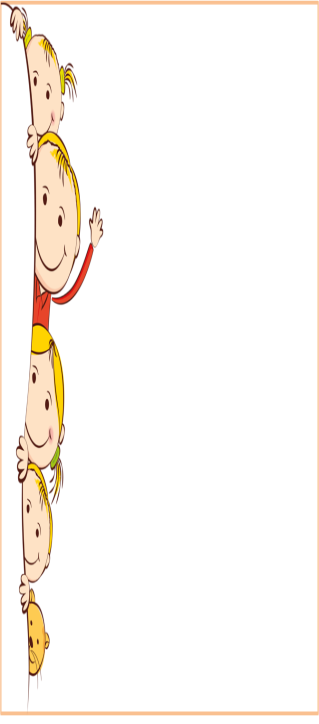 Дети (подростки) могут обратиться   к консультантам Детского телефона доверия если:обидели в школе (на улице, дома); произошли конфликты с учителями, родителями, другом или подругой;  ребенок думает, что вы - родители его не понимаете, и он не знает, как с вами себя вести и заслужить ваше уважение и понимание;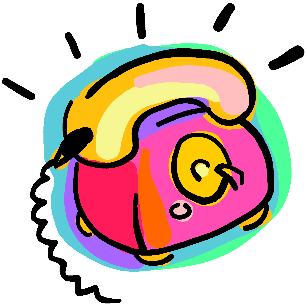 получил в школе двойку и боится идти домой;семья переехала в другой город, район (переживание расставания со старыми друзьями, одноклассниками, домом);ребенок переживает развод родителей.Профессиональные психологи, работающие на телефоне доверия, оценят эмоциональное состояние ребенка, помогут снять напряжение, установить доверительный контакт с окружающими его взрослыми, посоветует, как лучше поступить в трудной ситуации. Специалисты службы телефона доверия принимают звонки не только от детей, но и от взрослых, которые испытывают трудности в общении с детьми. Воспитание детей – это сложная наука. Даже, несмотря на богатый жизненный опыт родителей, дети иногда могут, ставит вас в тупик. Поэтому можно позвонить на номер телефона доверия и рассказать о своей проблеме совершенно постороннему для вас человеку, который, как правило, имеет психологическое образование или достаточно большой педагогический стаж работы. При разговоре не обязательно представляться, рассказывать о том, где вы проживаете, в каком образовательном учреждении учится ваш ребенок. Ваш звонок носит анонимный характер, звонить можно круглосуточно и бесплатно.Родители могут позвонить на «телефон доверия», если:отсутствует взаимопонимание с ребёнком;нужно лучше понять ребёнка, мотивы его поведения;ребёнок стал неуравновешенным, скрытным, рассеянным;ребёнок не уверен в себе, у него проблемы во взаимоотношениях со сверстниками;появились подозрения в употреблении подростком наркотиков, алкоголя и табака;настораживает поведение ребенка – его грубость, раздражительность, агрессивность, конфликтность;ребёнок не хочет ходить в школу. Если вы чувствуете, что не можете справиться с навалившимися проблемами, не отчаивайтесь – позвоните по общероссийскому номеру детского телефона доверия 8–800-2000–122 и помните, что консультанты телефона доверия работают специально для вас и ваших детей, и в любую минуту   готовы   поддержать и помочь Вам!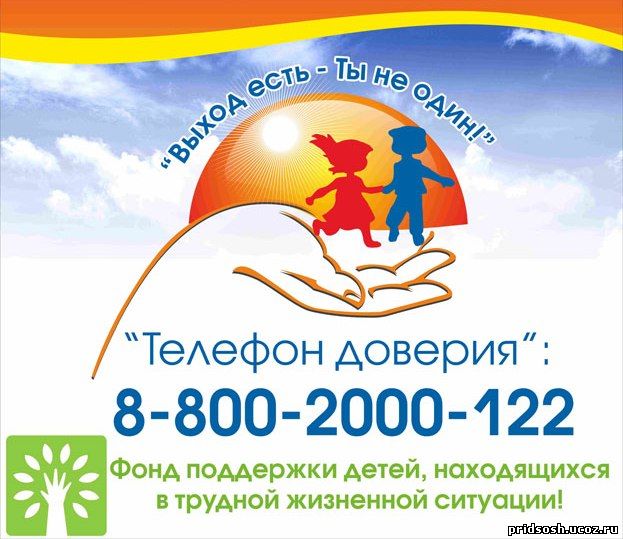 https://vk.com/wall-209039582_270Если Вы слышитеОбязательно скажитеЗапрещено говорить«Ненавижу всех…»«Чувствую, что что-то происходит. Давай поговорим об этом»«Когда я был в твоем возрасте…да ты просто несешь чушь!»«Всебезнадежнои бессмысленно»«Чувствую, что ты подавлен. Иногда мы все так чувствуем себя. Давай обсудим, какие у нас проблемы, как их можно разрешить»«Подумай о тех, кому хуже, чем тебе»«Всем было бы лучше без меня!»«Ты много значишь для меня, для нас. Меня беспокоит твое настроение. Поговорим об этом»«Не говори глупостей. Поговорим о другом.»«Вы не понимаете меня!»«Расскажи мне, что ты чувствуешь. Я действительно хочу тебя понять»«Где уж мне тебя понять!»«Я совершил ужасный поступок»«Я чувствую, что ты ощущаешь вину. Давай поговорим об этом»«И что ты теперь хочешь? Выкладывай немедленно!»«У меня никогда ничего не получается»«Ты сейчас ощущаешь недостаток сил. Давай обсудим, как это изменить»«Не получается – значит, не старался!»